SOSYAL BİLİMLER ENSTİTÜSÜ MÜDÜRLÜĞÜNE Yukarıda bilgileri bulunan öğrencinin “…………………………………………………………..” adlı dönem projesi tamamlanmıştır.Adı geçen öğrencinin dönem projesinin değerlendirmeye alınmasını ve mezuniyetiyle ilgili gerekli işlemin yapılmasını arz ederim.EK: 1 Adet CD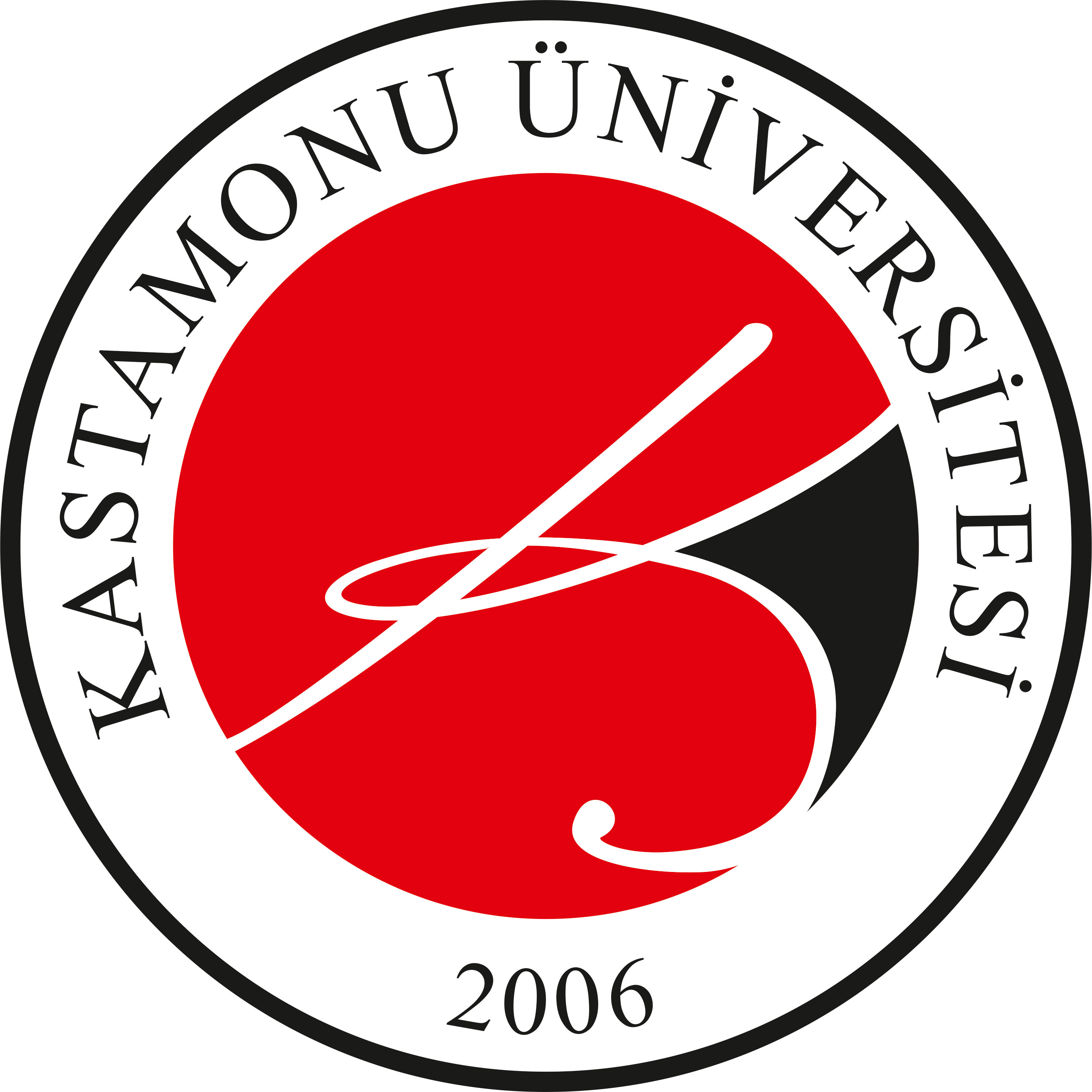 T.C.KASTAMONU ÜNİVERSİTESİSOSYAL BİLİMLER ENSTİTÜSÜDÖNEM PROJESİ DEĞERLENDİRME FORMU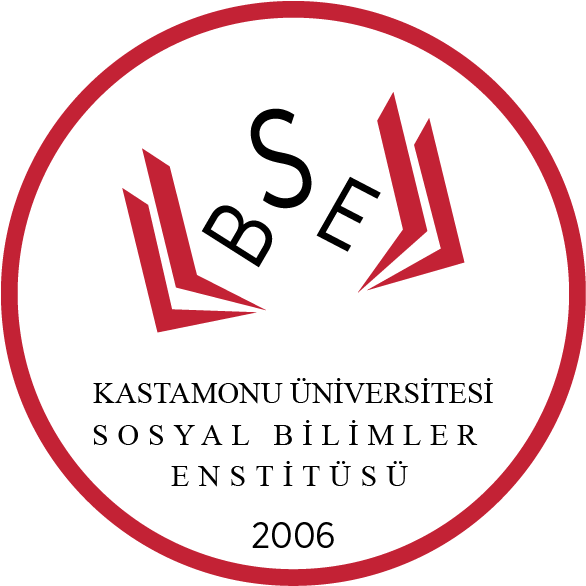 Adı, SoyadıÖğrenci NumarasıAna Bilim Dalı/Bilim DalıCep Telefonu NumarasıE-Posta AdresiÇalışma AlanıStudy Field   DEĞERLENDİRME   DEĞERLENDİRMEDönem Projesi Sonucu             BAŞARILI                     BAŞARISIZ …./ .…/ 20….Uygundur.…………………………….Dönem Projesi Danışmanı…./ …./ 20….Uygundur.……………………………..Ana Bilim Dalı Başkanı.…/ …./ 20.…Uygundur.……………………………..Enstitü Yetkilisi.…/ …./ 20.…Uygundur.……………………………..Enstitü Yetkilisi